Para qualquer informação por favor contacte o escritório da nossa paróquia: 732- 254-1800 linha 15 em Português.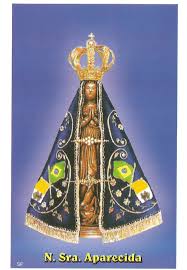 A secretaria Humbelina estará no escritório da paróquia para atender em Português, nas segundas-feiras e quartas-feiras, das 9:00 AM-3:00 PM e sextas-feiras das 9:00AM-2:00PM.CONVITE PARA ANIVERSARIANTES DE BODAS DE OURO OU DE PRATAO nosso Bispo James convida todos os casais que estão celebrando os seus 25 ou 50 anos de casados, a uma renovação/bênção de seus votos matrimoniais, no Domingo 30 de Outubro, 2016 as 4:00 PM na Catedral de St. Francis de Assisi, Metuchen. Os interessados devem preencher um formulário que se encontra no escritório da nossa paróquia. ----------------------------------------------------------------------------------NÃO HÁ MISSA EM PORTUGUÊS NO DIA 19 DE OUTUBRO O nosso Bispo James vira’ a’ nossa paróquia para administrar o Sacramento de Confirmação (Crisma) na quarta-feira dia 19 de Outubro, 2016 as 7:00 PM. Por esse motivo não haverá Missa em português nessa quarta-feira.--------------------------------------------------------------------------PEREGRINAÇÃO DIOCESANA AO SANTUÁRIO NACIONAL DA IMACULADA CONCEIÇÃONo sábado 19 de Novembro de 2016, o nosso Bispo James ira’ conduzir uma peregrinação a’ Basílica do Santuário Nacional da Imaculada Conceição em Washington, D.C., concluindo o Jubileu Extraordinário da Misericórdia e também para celebrar o trigésimo-quinto (35) aniversário da fundação da nossa Diocese por São João Paulo II. Um autocarro partira’ as 7:00 AM do estacionamento da nossa Igreja e esta’ previsto voltar por volta das 9:00 PM. O custo e’ de $25.00 por pessoa. Se ainda houver alguém interessado em ir no autocarro por favor ligue para o escritório. Por favor consulte a página do boletim em Inglês para maiores detalhes.--------------------------------------------------------------------------DIA DOS FIEIS DEFUNTOSNa quarta-feira dia 2 de Novembro durante a Missa das 5:00 PM (em Inglês) lembraremos os fiéis defuntos da nossa paróquia que faleceram durante este ano. Convidamos de modo especial a todos os familiares de participarem desta liturgia dedicada aos seus familiares falecidos deste ano que serão mencionados como intenções da Missa.Tambem haverá a Missa celebrada em Português as 7:30 PM dedicada aos fiéis defuntos. Envelopes com os nomes dos falecidos serão colocados no altar como e’ o de costume.--------------------------------------------------------------------------Nossa Despensa de Tempo, Talento, & TesouroColecta de 08 e 09 de Outubro 2016$6,075.00 + coleta pelo correio: $1,030.00Colecta total: $7,105.00Muito obrigado a todos pela vossa generosidade e sacrifício!INTENÇÕES DAS MISSAS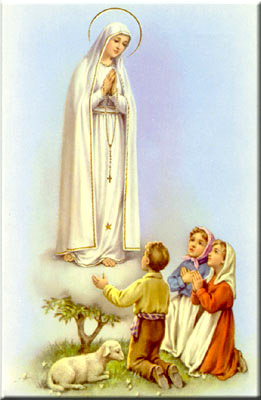 +Sábado 15 de Outubro- Manuel Lucas Novo+Domingo 16 de Outubro- Luzia da Mota Gomes  +Quarta-feira 19 de Outubro- Não há Missa em Português (Crisma)+Sábado 22 de Outubro- Abílio da Costa Fernandes e esposa+Domingo 23 de Outubro- Maria dos Anjos Freire e esposo recomendamos também em nossas orações Mário CadimaO MES DE OUTUBRO NA LITURGIA DA IGREJANo mês de outubro a Igreja nos convida a refletir sobre a missão evangelizadora da Igreja. É o mês dedicado as missões. Em tempos de pluralismo religioso, de ecumenismo distorcido e confuso, devemos recordar que como cristãos, é nossa obrigação anunciar a todos Jesus Cristo única Verdade, único Caminho e verdadeira Vida. Pois nem em outro nome sobre esta Terra teremos a Salvação. Só Jesus é o único Senhor e Deus de todos e por isto quer que todos os homens conheçam, se libertam de suas crenças escravizadoras e obtenham a liberdade de filhos de Deus.A nova Evangelização não pretende se impor pela força ou pelo Estado. Mas pelo anúncio e pelo Testemunho pessoal. Precisamos de católicos com o Espírito missionário o de Santa Teresinha, comemorada neste mês no dia primeiro de outubro e declarada padroeira das Missões; ela que aos quinze anos, trancou-se no Carmelo e que nunca foi catequista, missionária externa; pois pelo seu testemunho de vida através de sua autobiografia intitulada História de Uma Alma, alcançou muitas pessoas em todas as partes do mundo e fez com que muitos retornassem a Igreja e a Jesus Cristo. Seu testemunho indica para nós que ser missionário é antes de tudo amar a Deus, fazer a sua vontade e ser fiel filho da Igreja. Em outubro também comemoramos o Rosário Mariano. Esta coroa de flores que é colocada nas mãos de Maria para que a mesma a ofereça a Cristo Rei. O terço não é uma fórmula mágica de oração. É meditação e contemplação dos mistérios de nossa salvação. Ao rezarmos as Ave-marias contemplamos a mensagem e o fruto de cada mistério e temos como música de fundo da vida de Jesus, a saudação do Arcanjo Gabriel a Maria: "Ave, ó Cheia de Graça.Nossa Senhora da Imaculada Conceição Aparecida, rogai por nós!Nossa Senhora do Rosário de Fátima, rogai por nós!Nossa Senhora Rainha da Paz, dai a Paz ao mundo e a conversão aos pecadores!Amem.